* Este texto não substitui o publicado no DOE.Diário Oficial do Estado de Rondônia nº 164
Disponibilização: 16/08/2021
Publicação: 16/08/2021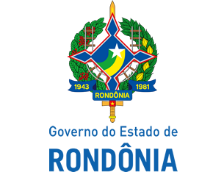 Secretaria de Estado de Finanças - SEFINInstrução Normativa nº 63/2021/GAB/CREAcrescenta dispositivos à I.N nº 011/2008/GAB/CRE, com o escopo de se assegurar a garantia do cumprimento da obrigação tributária, o recebimento do crédito tributário e a realização dos anseios do Estado, enquanto entidade tributante.O COORDENADOR-GERAL DA RECEITA ESTADUAL, no uso de suas atribuições legais; eCONSIDERANDO a necessidade de garantir meios para assegurar o recebimento do crédito tributário;D E T E R M I N AArt. 1º Fica acrescentado, com a seguinte redação, o inciso IV ao  artigo 5º da Instrução Normativa nº 011/2008/GAB/CRE de 28 de outubro de 2008:“Art. 5º ............................................................................................................................................................................................................................IV – auditoria para garantia do crédito tributário, determinada com a finalidade de viabilizar meios de assegurar o direito do Estado, enquanto sujeito ativo, e de dar eficácia ao cumprimento da obrigação tributária pelo sujeito passivo...........................................................................................................................”Art. 2º Esta Instrução Normativa entra em vigor na data da sua publicação.Porto Velho, 09 de Agosto de 2021.ANTONIO CARLOS ALENCAR DO NASCIMENTOCoordenador-Geral da Receita Estadual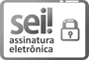 Documento assinado eletronicamente por ANTONIO CARLOS ALENCAR DO NASCIMENTO, Coordenador(a), em 13/08/2021, às 14:30, conforme horário oficial de Brasília, com fundamento no artigo 18 caput e seus §§ 1º e 2º, do Decreto nº 21.794, de 5 Abril de 2017.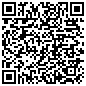 A autenticidade deste documento pode ser conferida no site portal do SEI, informando o código verificador 0019836483 e o código CRC 5845795D.